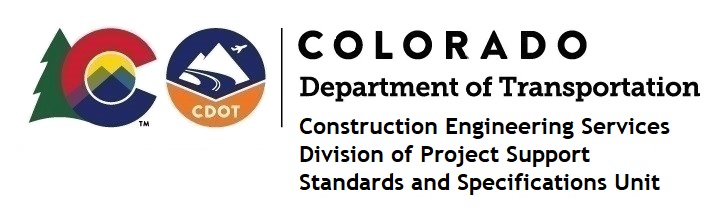 MEMORANDUM DATE:	March 30, 2021 TO:		All holders of Standard Special ProvisionsFROM:	Shawn Yu, Standards and Specifications Unit ManagerSUBJECT:	Revised standard special provision: Revision of Section 601 – Concrete Mix                        DesignsEffective this date, our unit has issued the revised standard special provision, Revision of Section 601 – Concrete Mix Designs, with 1 page, and dated March 30, 2021.This specification replaced “Revision of Section 601 – Concrete Mix Designs”, dated January 13, 2020.  Use this revised provision on all projects with structural concrete.Please use this provision on all projects, beginning with projects advertised on or after April 29, 2021.  Earlier use is acceptable.For those of you who keep a book of Standard Special Provisions, please include this new special provision.  For your convenience, this specification and the latest SSP Index are attached in the email.  You can also find these in our Construction Specifications web pages: Standard Special Provisions and the Recently Issued Special Provisions.If you have any questions or comments, please contact this office.